Sequence of Learning Plan – Activities and Lessons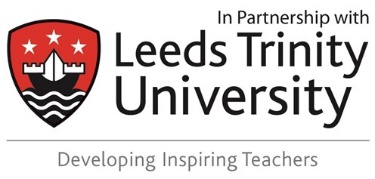 Early Years Foundation Stage Adult-led Planning (Indoors and Outdoors)Trainee:   School: Focus:   Date:Class/ Group: Learning Context:What have they already covered? What are they going on to learn next? What are the children’s interests?What have they already covered? What are they going on to learn next? What are the children’s interests?What have they already covered? What are they going on to learn next? What are the children’s interests?What have they already covered? What are they going on to learn next? What are the children’s interests?What have they already covered? What are they going on to learn next? What are the children’s interests?Which of my weekly targets are being addressed? Areas of Learning (Highlight main AoLs and aspects)Areas of Learning (Highlight main AoLs and aspects)Areas of Learning (Highlight main AoLs and aspects)Areas of Learning (Highlight main AoLs and aspects)Areas of Learning (Highlight main AoLs and aspects)Areas of Learning (Highlight main AoLs and aspects)Areas of Learning (Highlight main AoLs and aspects)Areas of Learning (Highlight main AoLs and aspects)Areas of Learning (Highlight main AoLs and aspects)Areas of Learning (Highlight main AoLs and aspects)Areas of Learning (Highlight main AoLs and aspects)Areas of Learning (Highlight main AoLs and aspects)Areas of Learning (Highlight main AoLs and aspects)Areas of Learning (Highlight main AoLs and aspects)Areas of Learning (Highlight main AoLs and aspects)Areas of Learning (Highlight main AoLs and aspects)Areas of Learning (Highlight main AoLs and aspects)CLCLPSEDPSEDPSEDPDPDLitLitLitMaMaUWUWUWEADEADLAUSpSRMSBRGMSFMSCWRWNNPPPPCCNWCMBIE Intent -  ‘I Can’ Outcomes (Link to statements from Development Matters statements. Use child friendly ‘I can…’  phrasing) Intent -  ‘I Can’ Outcomes (Link to statements from Development Matters statements. Use child friendly ‘I can…’  phrasing) Intent -  ‘I Can’ Outcomes (Link to statements from Development Matters statements. Use child friendly ‘I can…’  phrasing) Intent -  ‘I Can’ Outcomes (Link to statements from Development Matters statements. Use child friendly ‘I can…’  phrasing) Intent -  ‘I Can’ Outcomes (Link to statements from Development Matters statements. Use child friendly ‘I can…’  phrasing) Intent -  ‘I Can’ Outcomes (Link to statements from Development Matters statements. Use child friendly ‘I can…’  phrasing) Intent -  ‘I Can’ Outcomes (Link to statements from Development Matters statements. Use child friendly ‘I can…’  phrasing) Intent -  ‘I Can’ Outcomes (Link to statements from Development Matters statements. Use child friendly ‘I can…’  phrasing) Intent -  ‘I Can’ Outcomes (Link to statements from Development Matters statements. Use child friendly ‘I can…’  phrasing) Intent -  ‘I Can’ Outcomes (Link to statements from Development Matters statements. Use child friendly ‘I can…’  phrasing) Intent -  ‘I Can’ Outcomes (Link to statements from Development Matters statements. Use child friendly ‘I can…’  phrasing) Intent -  ‘I Can’ Outcomes (Link to statements from Development Matters statements. Use child friendly ‘I can…’  phrasing) Intent -  ‘I Can’ Outcomes (Link to statements from Development Matters statements. Use child friendly ‘I can…’  phrasing) Intent -  ‘I Can’ Outcomes (Link to statements from Development Matters statements. Use child friendly ‘I can…’  phrasing) Intent -  ‘I Can’ Outcomes (Link to statements from Development Matters statements. Use child friendly ‘I can…’  phrasing) Intent -  ‘I Can’ Outcomes (Link to statements from Development Matters statements. Use child friendly ‘I can…’  phrasing) Intent -  ‘I Can’ Outcomes (Link to statements from Development Matters statements. Use child friendly ‘I can…’  phrasing)Monday - I can… (delete days as necessary)Tuesday -Wednesday -Thursday - Friday –Monday - I can… (delete days as necessary)Tuesday -Wednesday -Thursday - Friday –Monday - I can… (delete days as necessary)Tuesday -Wednesday -Thursday - Friday –Monday - I can… (delete days as necessary)Tuesday -Wednesday -Thursday - Friday –Monday - I can… (delete days as necessary)Tuesday -Wednesday -Thursday - Friday –Monday - I can… (delete days as necessary)Tuesday -Wednesday -Thursday - Friday –Monday - I can… (delete days as necessary)Tuesday -Wednesday -Thursday - Friday –Monday - I can… (delete days as necessary)Tuesday -Wednesday -Thursday - Friday –Monday - I can… (delete days as necessary)Tuesday -Wednesday -Thursday - Friday –Monday - I can… (delete days as necessary)Tuesday -Wednesday -Thursday - Friday –Monday - I can… (delete days as necessary)Tuesday -Wednesday -Thursday - Friday –Monday - I can… (delete days as necessary)Tuesday -Wednesday -Thursday - Friday –Monday - I can… (delete days as necessary)Tuesday -Wednesday -Thursday - Friday –Monday - I can… (delete days as necessary)Tuesday -Wednesday -Thursday - Friday –Monday - I can… (delete days as necessary)Tuesday -Wednesday -Thursday - Friday –Monday - I can… (delete days as necessary)Tuesday -Wednesday -Thursday - Friday –Monday - I can… (delete days as necessary)Tuesday -Wednesday -Thursday - Friday –Barriers, Misconceptionsor PreconceptionsHow will you address these?Supporting Individuals and GroupsHow will you support children with specific educational needs, including SEN and EAL?Implementation - Activity Action Plan (Adapt/annotate planning throughout week according to ongoing assessments.Implementation - Activity Action Plan (Adapt/annotate planning throughout week according to ongoing assessments.Implementation - Activity Action Plan (Adapt/annotate planning throughout week according to ongoing assessments.Implementation - Activity Action Plan (Adapt/annotate planning throughout week according to ongoing assessments.Implementation - Activity Action Plan (Adapt/annotate planning throughout week according to ongoing assessments.Date & TimeMain Adult Input Questions, vocabulary, modelling, adaptive teaching, behaviour management.Active Learning What will the children be doing? How will additional adults support them?Assessment What? How? When? Who (focus children)?  Impact – Evaluation Did the children succeed? Who met/did not meet the outcomes? What went well? Why?Delete/add/expand rows as necessaryImpact – Next Steps What should children’s future learning look like? What are their next ‘I can…’ outcomes? How can they consolidate learning in the continuous provision? Will you plan any enhancements for the continuous provision?